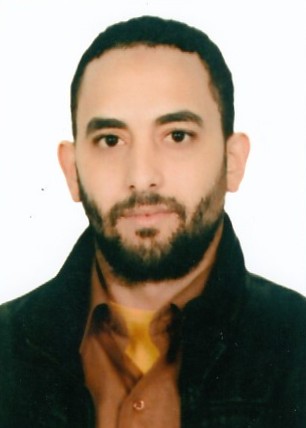 MOSTAFAMostafa.381100@2freemail.com Tourist VisaCashier& Invoicing Operator -Four Years GCC Experience ( FordMotor )Marital Status: MarriedDate of Birth: 24 Dec 1988Driving License: Qatari, EgyptianUSINGKARRIDGEAutoline System (CDK) more than four years.WORK HISTORY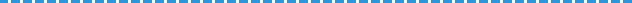 Accountant/ Alexandria, Egypt(From 01-01-2011 To 25-11-2013)Three Years FMCG Experience.at EL Shamadan Company for Food Industries .Head Cashierin GCC (Doha, Qatar)& From 11-12-2013 To 07-03-2018) Four Years and Three Monthsin Al Mana Motors Company (FordMotor).EDUCATIONBachelor of commerce(Accounting), Benha University, EgyptSKILLSCommunication Skills.Strong Interpersonal.Highly Organized.Body Language for Satisfying the Customers or to let them quite if they are angry for any matter.Good Follower with my Customers always in Supply and in Collection.Making Good Relations with my Customers as Friends.Computer Skills.MS Office (Word – Excel – Internet).Ability to work under stress.Looking for the best ideas to can improve the company.Problem Solver.Getting Good Satisfactions from the Customer.Email Skills Data Entry Skills.Quick Learner.Can Join Immediately.Can work anywhere in UAE .CoursesCourse in a Successful Dealership from FORDMotor in 14-11-2016.Basic of Investment in Stock Market and Finance.(Held in July 2010 From Faculty of Commerce – Alexandria University.